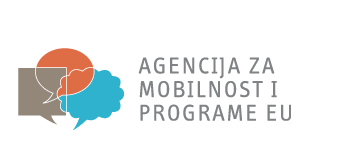 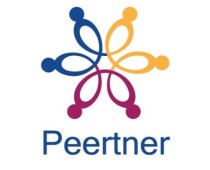 Svaki završetak novi je početakPredavačice  dr. Zora Rutar Ilc iz Zavoda za školstvo Republike Slovenije i mag. Blanka Tacer iz Skupine Primera  održale su u Osnovnoj školi Milana Langa posljednje zajedničko predavanje za sve sudionike projekta Comenius pod nazivom „Kolegijalno podupiranje među učiteljima po načelima coachinga, s ciljem stvaranja poticajnog okruženja za učenike – PEERTNER“. Projekt se financira sredstvima Europske  komisije kroz Program za cjeloživotno učenje - Comenius Regio partnerstva. U Projekt su uključeni učitelji OŠ Milana Langa i članovi Hrvatskog učiteljskog društva s područja Grada Samobora  te učitelji iz OŠ M. Krpana u Ljubljani. Samo za hrvatske sudionike predavanje je bilo organizirano u Bregani.Nakon „velike slike projekta“, odnosno ponavljanja ključnih pojmova, uz brojne ilustracije i fotografije s prijašnjih seminara, voditeljice su predstavile najzanimljiviju i svima najkorisniju temu „Učiteljske kompetencije“. Svaki sudionik dobio je tiskane materijale  s uputama za rad. Dinamičnom izmjenom kratkih predavanja, jasnih uputa i praktičnim radom: izradom plakata, postavljanjem otvorenih pitanja, određivanjem  ciljeva itd. učili smo kako primijeniti coaching vještine u svakodnevnom radu s učenicima, roditeljima, kolegama...  Svatko je trebao preuzeti  barem zadatak (aktivnost) s ciljem širenja projekta. Teorija današnjim danom završava i sada je potrebna konkretna odluka i akcija u provođenju. Predavačice nam ostaju na raspolaganju za upute i savjete. Iako je ovaj seminar održavan subotom, radeći u malim grupama i dobro motivirani, svima je bilo zabavno i, nadasve, korisno iskustvo. Od 13 do 15 sati gospođe Rutar Ilc i Tacer, vodile su timski coaching za predstavnike Grada Samobora i OŠ M. Langa. Prisutni su bili svi članovi.  Svatko je trebao dati  kratku refleksiju, a nakon „oluje ideja“ i rasprave, dogovorene su aktivnosti pomoću kojih samostalno nastavljamo provoditi Projekt. Prostora za primjenu coaching vještina ima dovoljno, a vjerujemo i zainteresiranih! Osim uspješnog predavanja i sastanka, autorice knjige pokrenule su i realizaciju prijevoda na hrvatski jezik. Ovaj Projekt trajat će do srpnja 2015., a svaki dodatni materijali sigurno će pomoći  širiti coaching vještine i brojnim (hrvatskim učiteljima) poboljšati komunikaciju.Marija Aščić, prof.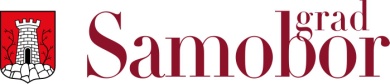 OSNOVNA ŠKOLA MILANA LANGA, BREGANA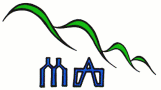 HRVATSKOUČITELJSKO DRUŠTVO SAMOBOR